Your recent request for information is replicated below, together with our response.Please note that crimes in Scotland are recorded in accordance with the Scottish Government Justice Department (SGJD) offence classifications and not the Home Office equivalents.We have therefore interpreted homicide to include both Murder and Culpable Homicide, unless otherwise stated.How many homicides were recorded by your force in 201361Of the homicides recorded by your force in 2013, how many of the victims were categorised asMale - 47 Female - 14 Unknown/ unrecorded - 0Of the homicides recorded by your force in 2013, how many of the victims were aged0-12 - 113-19 - 120-24 - 325-34 - 1535-44 - 1545-54 - 1855-64 - 565 and over - 3Of the homicides recorded by your force in 2013, how many recorded the   method of killing as     Knife or sharp implement - 23     Shooting - 2     Blunt implement - 7     Physical assault, no weapon - 14     Other method of killing - 15     Not known/not recorded - 0Of the homicides recorded by your force in 2013, how many recorded an officer observed ethnicity of the victim as     Asian - 1     Black - 1     White - 58     Other - 1     Not recorded/not known - 0Of the homicides recorded by your force in 2013, how many victims were flagged as     Domestic abuse - 7     Not domestic abuse - 54Of the homicides recorded by your force in 2013, how many…Resulted in a subsequent murder charge but not conviction?7 recorded murders resulted in a charge but no conviction. Resulted in a subsequent murder charge and conviction?48 recorded murders resulted in a charge and conviction.Did not result in any individual being subsequently charged with murder?6 recorded murders resulted in no charge.In this question you ask specifically about murder and not homicide, and so the homicides which resulted in a charge of Culpable Homicide, namely 6, have not been included.Furthermore, please note that 48 is the resolved figure and 7 is the unresolved figure. Unresolved homicides are considered those where:(a) No suspect has been identified (b) A suspect has been identified but not charged (no proceedings) (c) A suspect has been identified and charged but not placed on petition (no proceedings) (d) A suspect has appeared on petition but no indictment served due to there being considered an insufficiency of evidence at that time (no proceedings) (e) A suspect has been indicted and a trial concluded which has resulted in an acquittal (Not Guilty/Not Proven) (f) A suspect has been convicted but acquitted on appeal and no fresh prosecution has been authorised by the Appeal Court (Not Guilty) (g) A suspect has committed suicide prior to trial and no other person is being sought in connection with the case.(h) A suspect has been charged then reported and is awaiting trial.Police Scotland categorise and record these homicides as unresolved.If you require any further assistance, please contact us quoting the reference above.You can request a review of this response within the next 40 working days by email or by letter (Information Management - FOI, Police Scotland, Clyde Gateway, 2 French Street, Dalmarnock, G40 4EH).  Requests must include the reason for your dissatisfaction.If you remain dissatisfied following our review response, you can appeal to the Office of the Scottish Information Commissioner (OSIC) within 6 months - online, by email or by letter (OSIC, Kinburn Castle, Doubledykes Road, St Andrews, KY16 9DS).Following an OSIC appeal, you can appeal to the Court of Session on a point of law only. This response will be added to our Disclosure Log in seven days' time.Every effort has been taken to ensure our response is as accessible as possible. If you require this response to be provided in an alternative format, please let us know.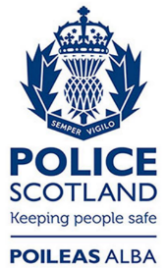 Freedom of Information ResponseOur reference:  FOI 24-1058Responded to:  22 May 2024